Министерство образования и науки края информирует о проведении дистанционного обучения в форме вебинара по работе в автоматизированной информационной системе в сфере профессионального образования "Дневник профессиональных образовательных организаций" (далее – АИС "Дневник ПОО") для сотрудников профессиональных образовательных организаций Хабаровского края.Дата и время проведения вебинара:  07 декабря 2016 г. с 16-00 до 18-30 (по хабаровскому времени). Программа вебинара и памятка для подключения прилагаются.Приложение: на 2 л. в 1 экз.И.о. первого заместителя министра					        В.А. БруцкийЛавренко Михаил Иванович 8 (4212) 32 60 76ПРИЛОЖЕНИЕк письму министерстваобразования и науки краяПрограмма вебинара1.	Краткая информация о системе АИС "Дневник ПОО":основные функции;основные определения.2.	Рекомендации по подключению и настройки профиля ОДО в системе.3.	Схема настройки профиля ПОО в системе – раздел "Администрирование ПОО".4.	Работа со списками данных (*файлы excel)  для импорта в АИС "Дневник ПОО".5.	Обучение функциональности АИС "Дневник ПОО".6.	Знакомство с Порталом службы поддержки. Контакты службы поддержки.7.	Вопросы. Памятка участникам вебинараЧтобы присоединиться к конференции, необходимо пройти по ссылке: https://vcs.imind.ru/#join:te271bc36-e665-4b90-887f-34a7d5a1eb09 Шаг 1. Проверка ПОДля подключения к вебинару через систему Imind рекомендуется использовать последнюю версию одного из следующих браузеров:Internet ExplorerMozilla FirefoxSafariGoogle ChromeПеред входом в мероприятие:необходимо убедиться, что используемый браузер поддерживает Adobe Flash Player. Чтобы проверить это, необходимо воспользоваться тестом на странице i.mind.com;компьютер должен быть оборудован динамиками (наушниками);рекомендуется провести тест системы согласно руководству участника Сервис видео-конференц-связи mind, раздел «Тест системы». Шаг 2. Вход в мероприятиеДля входа в мероприятие (комнату) необходимо  перейти по ссылке, полученной в письме с приглашением или каким-либо другим образом. Откроется окно входа в мероприятие (комнату), в котором необходимо:в окне «Вход в мероприятие» выбрать вкладку «Я не зарегистрирован в системе»; указать гостевое имя;нажать кнопку «Войти в мероприятие»: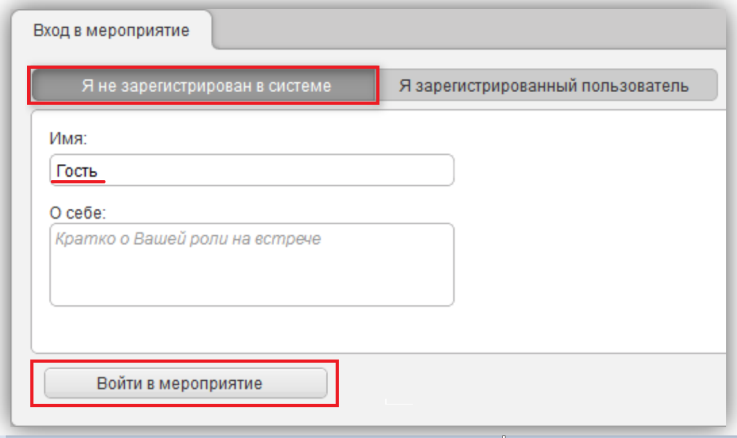 МИНИСТЕРСТВО
ОБРАЗОВАНИЯ И НАУКИХабаровского краяФрунзе ул., д. 72, г. Хабаровск, 680002Тел. (4212) 32-84-92. Факс (4212) 42-14-82E-mail: edu_boss@adm.khv.ruОКПО 00090322, ОГРН 1032700296342,ИНН/КПП 2721092530/272101001Руководителям
профессиональных
образовательных организаций, подведомственных 
министерству образования 
и науки краяРуководителям
профессиональных
образовательных организаций, подведомственных 
министерству образования 
и науки краяРуководителям
профессиональных
образовательных организаций, подведомственных 
министерству образования 
и науки края№На №отО проведении дистанционного обучения по работе в АИС "Дневник ПОО"О проведении дистанционного обучения по работе в АИС "Дневник ПОО"О проведении дистанционного обучения по работе в АИС "Дневник ПОО"